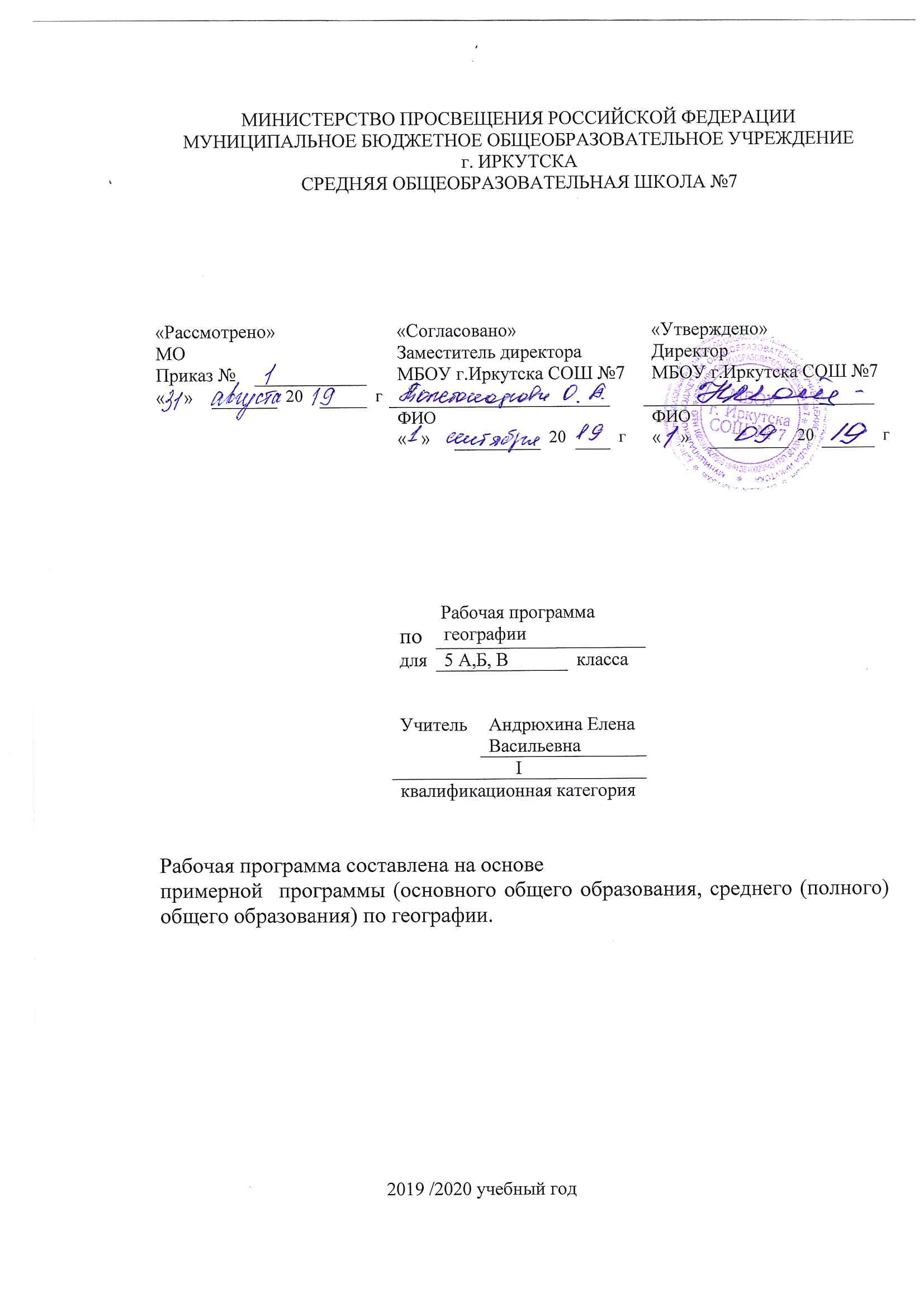 Рабочая программа по географии составлена на основе следующих нормативно- правовых документов: Федеральный государственный стандарт основного общего образования, утвержден приказом Министерства образования и науки Российской Федерации от 17мая 2012 г. № 413Закон Российской Федерации «Об образовании» (статья 7).Учебный план МБОУ г. Иркутска СОШ № 7 на 2019/2020 учебный год.Планируемые образовательные результаты изучения содержания курсаЛичностные результаты:Воспитание патриотизма, любви и уважения к Отечеству, чувства гордости за свою Родину, прошлое и настоящее многонационального народа России; осознание своей этнической принадлежности, знание языка, культуры своего народа, своего края, общемирового культурного наследия; усвоение традиционных ценностей многонационального российского общества; воспитание чувства долга перед Родиной;  Формирование целостного мировоззрения, соответствующего современному уровню развития науки и общественной практики, а также социальному, языковому и духовному многообразию современного мира;Формирование познавательной и информационной культуры, в том числе развитие навыков самостоятельной работы с учебными пособиями, книгами, доступными инструментами и техническими средствами информационных технологий;Формирование толерантности как нормы осознанного и доброжелательного отношения к другому человеку, его мнению, мировоззрению, культуре, языку, вере, гражданской позиции; к истории, культуре, религии, традициям, языкам, ценностям народов России и мира;Формирование коммуникативной компетентности в образовательной, общественно полезной, учебно-исследовательской, творческой и других видах деятельности;Формирование ценности здорового и безопасного образа жизни; усвоение правил индивидуального и коллективного безопасного поведения в чрезвычайных ситуациях, угрожающих жизни и здоровью людей;Формирование основ экологического сознания на основе признания ценности жизни во всех ее проявлениях и необходимости ответственного, бережного отношения к окружающей среде;Метапредметные результатыОвладение навыками самостоятельного приобретения новых знаний, организации учебной деятельности, поиска средств ее осуществления;Умение планировать пути достижения целей на основе самостоятельного анализа условий и средств их достижения, выделать альтернативные способы достижения цели и выбирать наиболее эффективный способ.Формирование умений ставить вопросы, выдвигать гипотезу и обосновывать ее, давать определения понятиям, классифицировать, структурировать материал, строить логическое рассуждение, устанавливать причинно-следственные связи, аргументировать собственную позицию, формулировать выводы, делать умозаключения, выполнять познавательные и практические задания, в том числе проектные;Формирование осознанной адекватной и критической оценки в учебной деятельности, умения самостоятельно  оценивать свои действия и действия своих одноклассников, аргументировано обосновывать правильность или ошибочность результата и способа действия, реально  оценивать свои возможности достижения цели определенной сложности;Умение организовывать и планировать учебное сотрудничество и совместную деятельность с учителем и со сверстниками, определять общие цели, способы взаимодействия, планировать общие способы работы;Умение извлекать информацию из различных источников (СМИ, компакт-диски учебного назначения, ресурсы Интернет); умение свободно пользоваться справочной литературой, в том числе и на электронных носителях, соблюдать нормы информационной избирательности, этики;Умение на практике пользоваться основными логическими приемами, методами наблюдения, моделирования, объяснения, решения проблем, прогнозирования;Умение работать в группе – эффективно сотрудничать, взаимодействовать на основе координации различных позиций при выработке общего решения в совместной деятельности; слушать партнера, формулировать и аргументировать свое мнение, корректно отстаивать свою позицию и координировать ее с позицией партнеров, в том числе в ситуации столкновения интересов.Умение организовывать свою жизнь в соответствии с представлениями и здоровом образе жизни, правах и обязанностях гражданина, ценностях бытия, культуры и социального взаимодействия;Предметные:1.  использовать различные источники географической информации (картографические, статистические, текстовые, видео- и фотоизображения, компьютерные базы данных) для поиска и извлечения информации, необходимой для решения учебных и практико-ориентированных задач;2.  анализировать, систематизировать,  обобщать и интерпретировать географическую информацию;3.  находить и формулировать по результатам наблюдений (в том числе инструментальных) зависимости и закономерности;4.  определять и сравнивать качественные и количественные показатели, характеризующие географические объекты, процессы и явления, их положение в пространстве по географическим картам разного содержания;5.  выявлять в процессе работы с одним или несколькими источниками географической информации содержащуюся в них противоречивую информацию;6. составлять описания географических объектов, процессов и явлений с использованием разных источников географической информации;7.  представлять в различных формах географическую информацию, необходимую для решения учебных и практико-ориентированных задач.8.  различать изученные географические объекты, процессы и явления, сравнивать географические объекты, процессы и явления на основе известных характерных свойств и проводить их простейшую классификацию;9.  использовать знания о географических законах и закономерностях, о взаимосвязях между изученными географическими объектами, процессами и явлениями для объяснения их свойств, условий протекания и географических различий;10.  проводить с помощью приборов измерения температуры, влажности воздуха, атмосферного давления, силы и направления ветра, абсолютной и относительной высоты, направления и скорости течения водных потоков;11.  оценивать характер взаимосвязи деятельности человека и компонентов природы в разных географических условиях с точки зрения концепции устойчивого развития.Содержание курса. Общее количество часов, н/часов:Количество часов в год – 34.В неделю – 1 час.Цель: Формирование представлений о географической науке, ее роли в освоении планеты человеком, о географических знаниях как компоненте научной картины мира их необходимости для решения современных задач человечества и своей страны, в том числе задачи охраны окружающей среды и рационального природопользования,  развитие универсальных учебных действий у обучающихся (УУД).Раздел 1.  Источники географической информации.Развитие географических знаний о Земле. Развитие представлений человека о мире. Выдающиеся географические открытия. Современный этап научных географических исследований.Глобус. Масштаб и его виды. Параллели. Меридианы. Определение направлений на глобусе. Градусная сетка. Географические координаты, их определение. Способы изображения земной поверхности.План местности. Ориентирование  и способы ориентирования на местности. Компас. Азимут. Измерение расстояний и определение направлений на местности и плане. Способы изображения рельефа земной поверхности. Условные знаки. Чтение плана местности. Решение практических задач по плану. Составление простейшего плана местности.Географическая карта – особый источник информации. Отличие карты от плана. Легенда карты. Градусная сетка. Ориентирование и измерение расстояния на карте. Чтение карты, определение местоположения географических объектов, абсолютных высот. Разнообразие карт.Географические методы изучения окружающей среды. Наблюдение. Описательные и сравнительные методы. Использование инструментов и приборов. Картографический метод. Моделирование как метод изучения географических объектов и процессов.Раздел 2. Природа Земли и человек.Земля – планета Солнечной системы. Земля  – планета Солнечной системы. Форма, размеры и движения Земли, их географические следствия. Неравномерное распределение солнечного света и тепла на поверхности Земли. Пояса освещенности. Часовые пояса.Влияние космоса на Землю и на жизнь людей.Земная кора и литосфера. Рельеф Земли. Внутреннее строение Земли, методы его изучения.Земная кора и литосфера. Горные породы и полезные ископаемые. Состав земной коры, ее строение под материками и океанами. Литосферные плиты, их движение и взаимодействие. Медленные движения земной коры. Землетрясения и вулканизм. Условия жизни людей в районах распространения землетрясения и вулканизма, обеспечение безопасности населения. Внешние процессы, изменяющие земную поверхность.Рельеф Земли. Зависимость крупнейших форм рельефа от строения земной коры. Неоднородность земной поверхности как следствие взаимодействия внутренних сил Земли и внешних процессов. Основные формы рельефа суши и дна Мирового океана. Различие гор и равнин по высоте. Описание рельефа территории по карте.Человек и литосфера.  Опасные природные явления, их предупреждение. Особенности жизни и деятельности человека в горах и на равнинах. Воздействие хозяйственной деятельности  на литосферу. Преобразование рельефа. Антропогенные формы рельефаУЧЕБНО–ТЕМАТИЧЕСКИЙ ПЛАН:Календарно тематическое планирование.Предмет _____география___________,  класс 5 а, б, в, 2019-2020 учебный годУчитель_Андрюхина Елена Васильевна№ раздел и темаколичество часовФормы контроля1Введение1с/работа.2Развитие географических знаний о Земле5Составление таблицы, тестирование.3Планета Земля3Тестирование4План и карта10Выполнения плана местности5Человек на Земле3Тестирование6Литосфера – верхняя оболочка земли.10ТестированиеПовторение. Решение задач по карте.2ТестированиеИтого:34№ урокаТемаДатаПримечание1.Зачем нам география и как мы будем  её изучать.2.Как люди открывали Землю (1).3.Как люди открывали Землю (2).4.География сегодня.5.На какой Земле мы живём.6.Мы во Вселенной.7.Движения Земли.8.Солнечный свет на Земле.9.Планета Земля.10.Ориентирование на местности.11.Земная поверхность на плане и карте (1).12.Земная поверхность на плане и карте (2).13.Учимся с « Полярной звездой».14.План местности.15.Географическая карта.16.Градусная сетка.17.Географические координаты (1).18.Географические координаты (2).19.Учимся с « Полярной звездой».20.Как люди заселяли Землю.21.Расы и народы.22.Учимся с « Полярной звездой».23.Человек на Земле.24.Литосфера – твёрдая оболочка Земли.25.Земная кора – верхняя часть литосферы.26.Горные породы и минералы.27.Полезные ископаемые.28.Движения земной коры(1).29.Движения земной коры (2).30.Рельеф Земли. Равнины.31.Рельеф Земли. Горы.32.Учимся с « Полярной звездой».33.Как влияет человек на литосферу.34.Литосфера и человек.